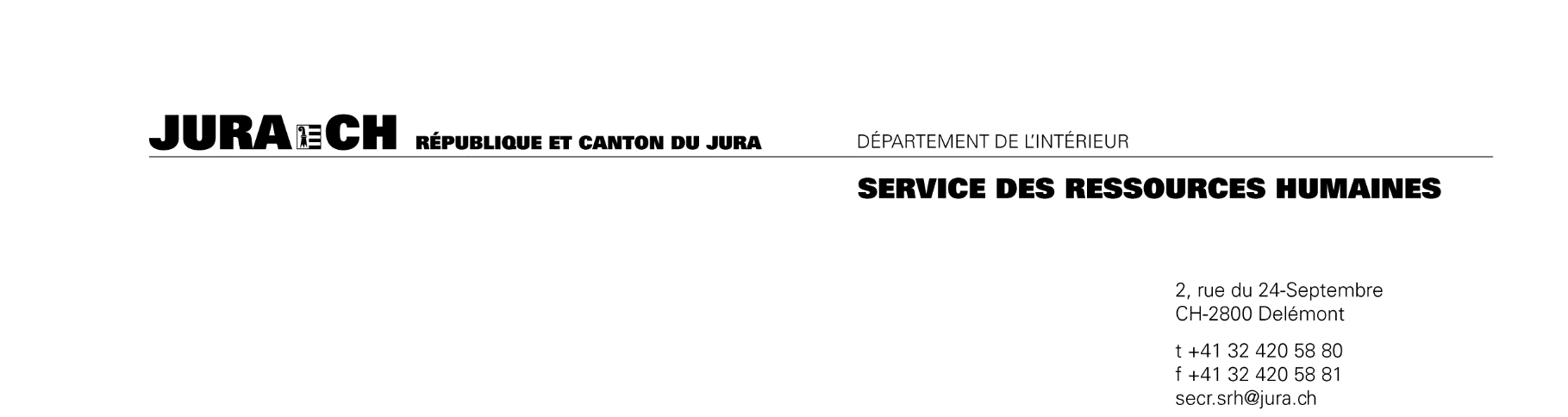 Déclaration d'entréeDONNEES PERSONNELLES	    (jj/mm/aaaa)COORDONNEESCONJOINT-EENFANT-SBANQUEJoindre impérativement un relevé d’identité bancaire (RIB) ou une copie complète de votre carte bancaire/postale mentionnant votre numéro IBAN.ENGAGEMENTMadameMonsieurNom-s et prénom-sNom de naissanceEtat civil(indiquer date)CélibataireMarié-e Séparé-eDivorcé-eVeuf-vePartenariat enregistréDate de naissanceNuméro AVSNationalité-sAutorisation de séjour(type de permis et validité)Lieu d’origine : Canton-sCommune-sJoindre impérativement une copie complète de votre pièce d’identité (si Suisse) ou de votre autorisation de séjour/travail (permis).Joindre impérativement une copie complète de votre pièce d’identité (si Suisse) ou de votre autorisation de séjour/travail (permis).Joindre impérativement une copie complète de votre pièce d’identité (si Suisse) ou de votre autorisation de séjour/travail (permis).Joindre impérativement une copie complète de votre pièce d’identité (si Suisse) ou de votre autorisation de séjour/travail (permis).Téléphone privéTéléphone mobileAdresse électroniqueRue et numéroNPA et localitéNom-s et prénomNom-s de naissanceNationalité-sDate de naissanceNom et prénomNé-e leSexeNom et prénomNé-e leSexeNom et prénomNé-e leSexeDate d'entrée en serviceFonctionService / Office / BureauLieuS’agit-il d’une activité accessoire ? ouinonEtes-vous actuellement au chômage ? (indication en cas de gain intermédiaire) ouinonEn cas d’activité accessoire et de faible revenu (jusqu’à 2'300 francs annuels), exonération des cotisations AVS. Souhaitez-vous cotiser dès le 1er franc ?  ouinon